KERMESSE A LA MAISONACTIVITE 1UNE BASSINE OU UN SALADIERDES BOUCHONS2 BAGUETTES OU 2 CUILLERES EN BOIS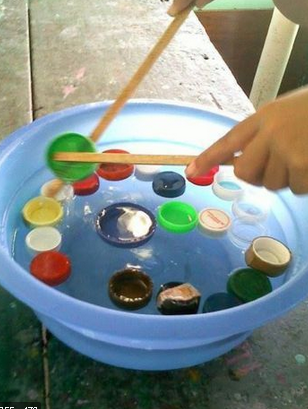 SORTIR TOUS LES BOUCHONS DE LA BASSINE EN UTLISANT SEULEMENT LES BAGUETTESACTIVITE 2LA PECHEDES POTS DE YAOURTS VIDESDU FIL DE FER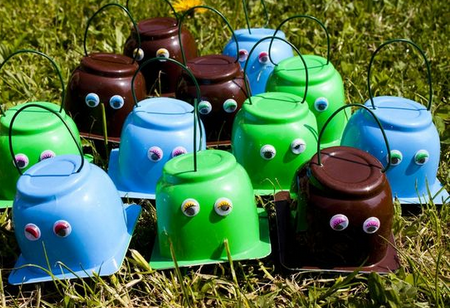 Pour la canne à pêche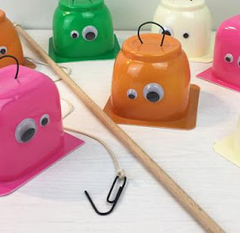 Une cuillère en boisDu fil électrique Un tromboneACTIVITE 3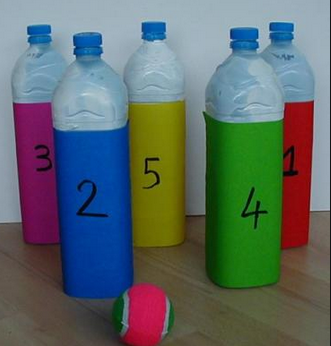 JEU DE QUILLESDes bouteillesUne balle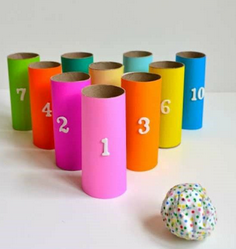 Des rouleaux de papiertoiletteACTIVITE 4Chamboule toutDes boites de conserves décorées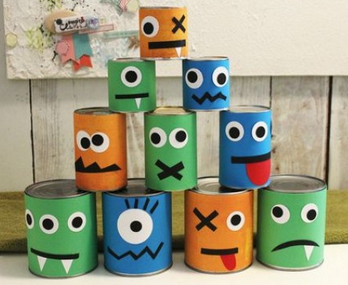 ACTIVITE 5JEU D’ADRESSE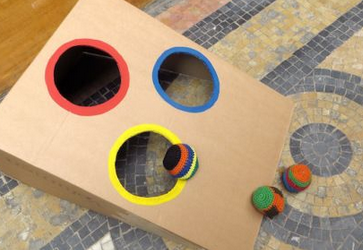 Vous pouvez prendre aussi  3 saladiers Des paires de chaussettes à la place des balles